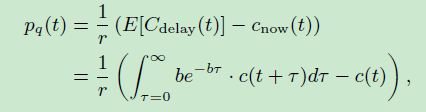 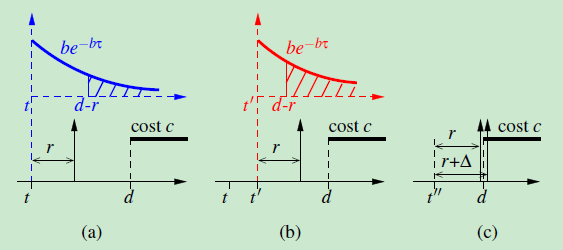 任务1：r=1，d=5，c=1，ts=0任务2：r=1，d=5，c=1，ts’=1P2>P1所以P2紧急，优先执行任务3：r=1，d=5，c=1，ts’=5优先级变低任务4：r=1，d=5，c=1，ts’=4任务5：r=0.9，d=5，c=1，ts’=4P5>>P4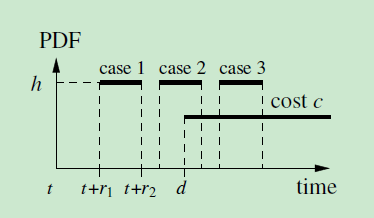 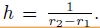 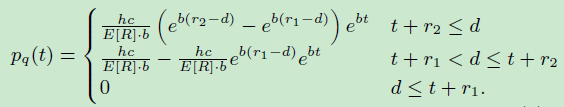 任务6：r1=2，r2=4，d=5，c=1，ts’=0                   0.32任务7：r1=4，r2=6，d=5，c=1，ts’=0                         0.63任务8：r1=6，r2=8，d=5，c=1，ts’=0P7>P6，P7优先执行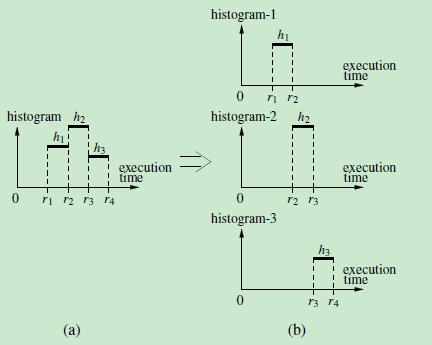 任务9：r1=2，r2=4，r1=6，r2=8，d=5，c=1，ts’=0，h1=30%，h2=50%，h3=20%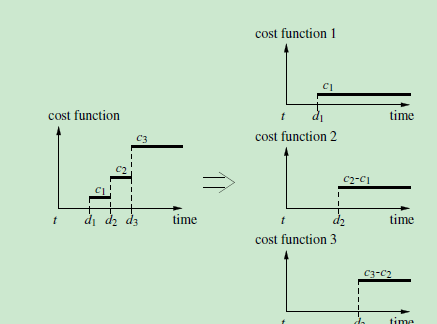 任务10：r1=2，r2=4，r1=6，r2=8，d1=5，c1=1，d2=6，c2=2，d3=7，c3=3，ts’=0，h1=30%，h2=50%，h3=20%用P9的方法计算每个c与d组合的P值，最后求和。